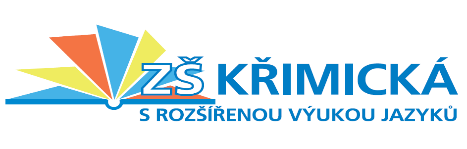 Základní škola, Praha 10, Křimická 314s rozšířeným vyučováním jazyků, fakultní škola PedF UKKritéria pro přestup žáků do naší školyPřestup žáků z jiných škol probíhá podle následujících kritérií:Žák má trvalý pobyt ve spádovém obvodu naší školy.Pokud počet žádostí žáků splňujících kritérium č. 1 překročí  počet žáků, kteří by mohli být přijati, bude se o přijetí žáků rozhodovat losem s úředně ověřeným průběhem.(K žádostem žáků splňujících kritérium č. 2 a č. 3 se již nepřihlíží.)Žák má sourozence v některém z ročníků naší školy.Pokud počet žádostí žáků splňujících kritérium č. 2 překročí  počet žáků, kteří by mohli být přijati, bude se o přijetí žáků rozhodovat losem s úředně ověřeným průběhem.(K žádostem žáků splňujících kritérium č. 3 se již nepřihlíží.)                3.   ostatní zájemciPokud počet žádostí žáků splňujících kritérium č. 3 překročí  počet žáků, kteří by mohli být přijati, bude se o přijetí žáků rozhodovat losem s úředně ověřeným průběhem.Žádosti o přestup do 6. ročníku přijímá ředitelství školy obvykle po ukončení přijímacího řízení na víceletá gymnázia.Žádosti je možné podávat osobně, emailem nebo datovou schránkou.V Praze dne 31. 8. 2023                            Mgr. Ivana Heboussová, ředitelka školy